Конспект логопедического занятия с детьми, имеющими нарушения речи (ОНР 3 уровня) старшего дошкольного возраста по теме «Транспорт»Подготовила учитель-логопед МДОУ «Ясли-сад №6 города Донецка»Нягина Ирина БорисовнаЦели: формирование лексико-грамматических средств языкаКоррекционно-образовательные задачиРасширение и закрепление представлений о транспорте.Уточнение, активизация и актуализация словаря по теме «Транспорт».Совершенствование грамматического строя речи (употребление существительных в форме родительного падежа, согласование числительных с существительными, образование сравнительной степени прилагательных, образование сложных словУпражнение в составлении предложений с предлогами «над», «под», «между»).Подбор аналогий посредством приема «Прямой синективы»Многозначность словФормирование понимания фразеологизмовПобуждение детей к активной речи;Привитие навыков пояснительной речи;Установление причинно - следственных связей;Формирование простых и распространенных предложений;Употребление предложений с союзом «потому что»;Пополнение словаря прилагательными.Коррекционно-развивающие: Развитие связной речи, зрительного внимания, восприятия, слуховое внимание, память, развитие логического мышления, развитие зрительно-пространственного восприятия, представления;Развитие общей и тонкой моторики, координации речи с движением.Коррекционно-воспитательные: Воспитание навыков сотрудничества на занятии, самостоятельности, инициативности, ответственности, взаимопонимания, доброжелательности.Повышение самооценки детей, способствование улучшению их эмоционального комфорта.Совершенствование умения работать с дидактическим материалом, развитие желания и интереса рассказывать по собственному желанию.Оборудование: предметные картинки с изображением транспорта, раздаточный материал (Круги Эйлера), картинки на исключение, фломастеры, презентации «Окна», «Колеса», «Специальный транспорт», «Туристы в горах»К нам пришли гости, давайте поздороваемсяСтанем рядышком, по кругу,Скажем «Здравствуйте!» друг другу.Нам здороваться ни лень:Всем «Привет!» и «Добрый день!».Если каждый улыбнётся –Утро доброе начнётся.– ДОБРОЕ УТРО!Чтобы гости догадались, о чем мы сегодня будем разговаривать – прочтем стихотворение с использованием мнемотаблицыТы скажи-ка, умница,
Что же это? — Улица!
Интересная картина:
Вот автобус, вот машина,Едет самосвал большой,
Вот идет трамвай с дугой,
В  небе самолет летит,
Рядом вертолет гудит,
По реке плывет «ракета»…Это транспорт, транспорт это!Пространственная ориентация. Правильное употребление предлоговРебята, ответьте на вопрос полным предложением- Что находится между такси и поездом? Между такси и поездом находится самолет.- Что под автобусом? (Вертолет).- Что над трамваем? (Космический корабль).- Что слева от троллейбуса? (Ракета).- Что справа от автомобиля? (Дирижабль).Узнаем, какой воздушный транспорт вы знаете? Раздаются карточки с заданиемОбведи красным цветом весь транспорт, а зеленым все, что летает. Какие предметы ты обвел два раза, а какие – ни разу?Самолет, космический корабль, ракета, дирижабль, дельтаплан, самолет, вертолет, воздушный шар.Что летает (летит), но не является транспортом? (Изображения обведенные зеленым цветом)Воздушный змей, воздушный шар, гелевый шар, время, одуванчик, пуля, тополиный пух, гимнастка в прыжке, мяч, насекомые, эльф, ангел,метеорит, комета, парашютист, птицы, трехглавый змей, белка-летяга, летучая мышь, птеродактиль, качели, листья, стрела, мысли, космонавт, вертолетчик, летчик…Музыкальная физкультминутка. Координация речи с движениями. Песня Чудариков «Самолет»Превращаемся в летчиков и отправляемся в полет вместе с гостями.Как называются окна у воздушного транспорта? (Иллюминаторы)Компьютерная презентация «Окна»С какими словами дружит слово «окно», если я говорю о транспорте? Проем в  стенке транспортного средства для пропускания света и воздуха. (Окно, иллюминатор)С какими словами дружит слово «окно», если я говорю о здании? Проем в стене здания для пропускания света и воздухаВенецианское окно — большое, широкое, преимущественно с полукруглым верхом (аркой), состоящее из трех частей: обыкновенного окна посредине и двух полуокон по бокам.С какими словами дружит слово «окно», если я говорю о волоковом окне?
Волоковое окно — задвигавшееся доской-задвижкой окно в крестьянской избе старой постройки, а также отверстие для выхода дыма в курной избе.
Чтобы его открыть, нужно было отодвинуть задвижку.
Считается, что от слова «волочить» и пошло название волоковое окно.С какими словами дружит слово «окно», если я говорю о глухом окне? Это не открывающееся пластиковое  окно, которое не имеет подвижных элементов для закрывания и открывания.С какими словами дружит слово «окно», если я говорю о красном окне? Красное окно - в деревянном жилом доме - окно с рамой, обрамленной косяками. Красное окно, отличается сложным устройством и наличием очень красивых декоративных украшений.С какими словами дружит слово «окно», если я говорю о ленточных окнах? Ленточное остекление - окна, примыкающие одно к другому почти без разграничивающих промежутков и объединенные на фасаде в протяженные полосы.С какими словами дружит слово «окно», если я говорю о слуховом окне? В наше время слуховые окна применяются при строительстве скатных крыш и предназначены для выхода на кровлю, проветривание и освещение чердака. Названо в честь человека (Слухова), который его придумал.С какими словами дружит слово «окно», если я говорю о месте в помещении, предназначенное для общения клиента с её представителем (работником) один на один? Место с разделяющей перегородкой и проёмом в ней в кассе автовокзала, авиа кассе, железнодорожных кассах или банке…С какими словами дружит слово «окно», если я говорю о небе? Просвет, отверстиеС какими словами дружит слово «окно», если я говорю о зимней реке? Окошко в замерзшей реке. Полынья – незамерзшее или уже растаявшее место на ледяной поверхности реки, водоемаС какими словами дружит слово «окно», если я говорю о болоте?
Болотистая лужайка, болото.  «Чаруса - лужайка в болотистом лесу, на которой трава особенно красиво шелковиста и зелена, но если ступить на нее провалишься в бездонную трясину». Озерко, колодец в болоте; окошко в трясине.С какими словами дружит слово «окно», если я говорю об окне редактора?
Часто приходится писать: письма, отчеты - документы. В простых документах нет ничего кроме текста. С помощью Word можно быстро преобразовать обычный текст в документ, содержащий рисунки, диаграммы, таблицы, указатели, оглавления...С какими словами дружит слово «окно», если я говорю о всплывающем окне? Современный человек проводит в сети Интернет достаточно много времени, это и развлечение, и общение, работа. Когда мы этим занимаемся, то погружаемся в процесс и все, что отвлекает, вызывает раздражение. Очень часто таким раздражителем являются так называемые всплывающие окна - реклама.С какими словами дружит слово «окно», если я говорю об окне в Европу? Это сказал Пушкин про Петра Первого, имея в виду строительство Петербурга. Теперь имеются в виду всякие дипломатические (обмен товаром) и культурные контакты с зарубежьем. (Евровидение, хоккей, фигурное катание…)С какими словами дружит слово «окно», если я говорю о стартовом окне?
Стартовое окно — период времени, подходящий для запуска ракеты.
Если космическому аппарату необходимо выйти на какую-то определённую орбиту или встретиться с другим аппаратом, время запуска должно быть тщательно рассчитано. Если запуск ракеты по каким-то причинам не удалось осуществить во время стартового окна, приходится ожидать следующего.Ребята, нам предлагают помочь установить причину обстоятельств отмены полетовУстанови причинуПолеты отменил диспетчер,И самолеты не летают.Все пассажиры недовольны,Хотя причину они знают.- По каким причинам, на ваш взгляд, отменили полет?Основной причиной отмены авиарейсов являются стихийные бедствия или плохие погодные условия в аэропорту вылета или назначения (извержение вулкана, сильный снегопад)Плохая видимостьТуманГроза, молнияДождьСнегПоломкаЗахват самолета террористамиВоенные действияСпасатели на самолетеВ горах туристов не нашли.На вертолет все переселиИ снова в горы полетели.- Какие опасности ждут туристов в горах? Может быть, нет необходимости их искать?Компьютерная презентация «Опасность в горах»Камнепад;Селевые потоки (вода, грязь, камни);Горные реки;Лавина;Высота гор, их рельеф;Яркое солнечное освещение (слепота);Низкие температуры;Туман;Ветер;Темнота;Дикие животные…- Почему спасатели пересели на вертолет?Самолет летит быстро, высоко…Вертолет летит с умеренной скоростью, позволяющей рассмотреть объект.Вертолет может зависать на одном месте на нужной высоте: совершать погрузку, доставить спасателей, груз.Может приземлиться на ровной поверхности, произвести транспортировку пострадавшего.Вертолет может взлетать с места без предварительного разбега; лететь во всех направлениях; производить повороты в любом направлении, как во время движения, так и при зависании; садиться на маленькую площадку без последующего пробега.Рассказ о вертолетах по картинкам компьютерной презентацииПрименяют вертолеты там, где нужна оперативность и мобильность. Спасать людей в горах, на море или в густом лесу - летит вертолет, находит и поднимает людей в кабину. Лесные пожары - без вертолета не обойтись. Перенести домик или какой-либо габаритный груз на дальнее расстояние - воспользуемся грузовым воздушным краном - вертолетом. Полицейское патрулирование городов - вертолет начеку. Срочная доставка больного в госпиталь - вертолет опять тут как тут. Вот такой он востребованный.Гражданские вертолеты могут быть разделены на следующие виды:Пассажирские (для пассажиров)Транспортные (для груза)Поисково - спасательные — предназначены для поиска, спасания и оказания скорой помощи пострадавшим;Сельскохозяйственные — предназначены для распыления удобрений, а также ядохимикатов для борьбы с вредителями с/хозяйственных культур;Медицинский вертолёт помогает быстро доставить больного. Он оснащён необходимым медицинским оборудованием.Военные вертолеты различаются: транспортные, разведывательные, боевые, ударные, специальныеКакой наземный транспорт вы знаете?Наземный транспорт: 
а) железнодорожный: поезд (вагоны, паровоз, тепловоз), электричка. 
б) городской: легковая машина, грузовые машиныПассажирский: автобус, троллейбус, трамвай, велосипед, мотоцикл, мотороллер, скутер…О грузовом транспорте поговорим позжеДавайте прокатимсяФИЗКУЛЬТМИНУТКА «ШОФЁР»«Из чего же состоит автомобиль?»Какие у него будут основные детали!?Узнать нам это помогут загадки, которые подготовили (выучили) дети.Какие мы назвали сейчас элементы машины.- Фары, мотор, бензобак и руль.- Это далеко не все детали автомобиля.По названным элементам можно узнать транспортИгра «Узнай по составным частям транспорт»Колеса, багажник, фары, руль, кабина — легковая машина.Салон, окна, двери, колеса, много сидений, руль … (автобус)Два колеса, сиденье, педали, рама, руль… (велосипед)Отец с двумя детьми катались на велосипедах. Велосипедов было 3, а колес 7. Как это могло быть? (Один велосипед был трехколесный) Работа со слоговыми карточками. Составь слово из выделенных слогов: котенок, облепиха, сокол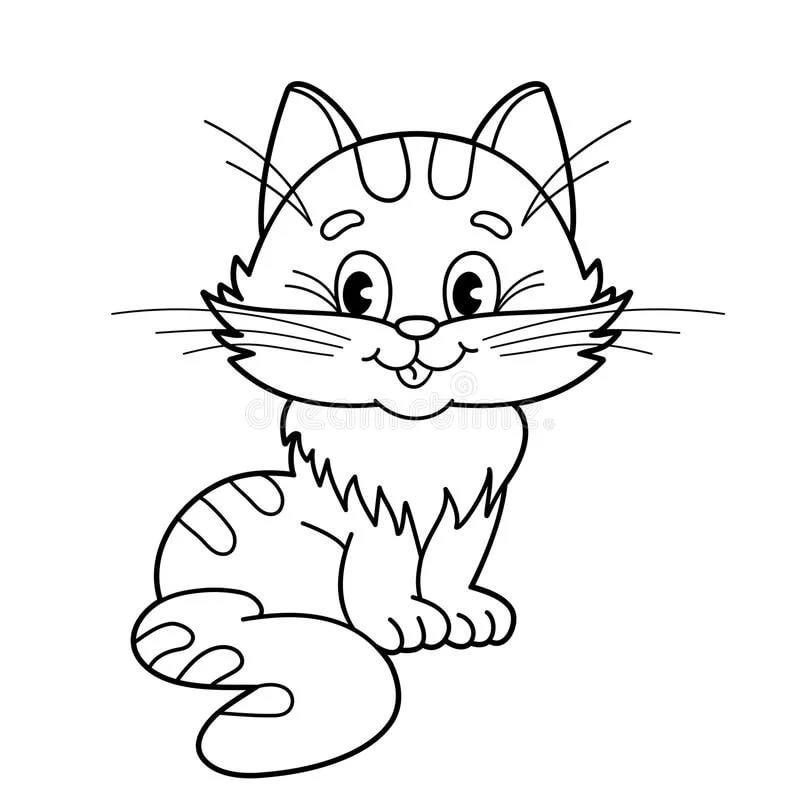 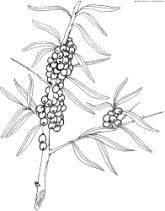 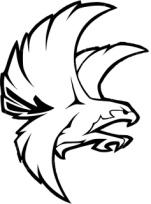 - Колесо.- Это ещё один элемент автомобиля. А для чего машине нужны колеса?- Чтобы она могла ездить. Без них бы она не сдвинулась с места.Компьютерная презентация «Колеса»Расскажем, какие могут быть колесаС какими словами «дружит» слово колесо, если я говорю о пятом колесе машины? Запасное колесо.С какими словами «дружит» слово колесо, если я говорю о воде? Водяное колесо, водяная мельница. Для помола и просеивания зерна, для изготовления бумаги, для распиловки бревен, для мытья и трепанья льна.
Гидроэлектростанция.С какими словами «дружит» слово колесо, если я говорю о разных механизмах? Зубчатое колесо (часы).С какими словами «дружит» слово колесо, если я говорю о колесе жизни? Это наличие дома, семьи, работы, денег, здоровья, родственников, развития (личностного роста), отдых.С какими словами «дружит» слово колесо, если я говорю о развлечении в парке? Колесо обозрения.С какими словами «дружит» слово колесо, если я говорю о Фортуне? Колесо удачи.
С какими словами «дружит» слово колесо, если я говорю о рейнском колесе?
Гимнастический снаряд, применяемый для тренировки позвоночника. Это колесо, внутри которого помещается тренирующийся.С какими словами «дружит» слово колесо, если я говорю о гребном колесе? Колесо на кораблях, приводящее их в движение.Объясните выраженияКак белка в колесе вертеться - быть в беспрестанных хлопотах, суетиться.Вставлять палки в колеса – препятствовать, мешать чему-либо.
(Создавать проблемы, трудности. Намеренно мешать кому-либо в каком-либо деле, в осуществлении задуманного)Турусы на колесах - разводить, развести  
1. говорить неправду, сочинять небылицы, привирать; 2. заниматься пустой болтовнёй, а не делом.
Турусами в Древнем Риме называли громоздкие сооружения в виде башен, применявшиеся при осаде городов. Во время войн они передвигались на колесах, их движение устрашало осажденных. Но русские не верили в существование таких машин, и говорили, что это откровенная ложь. «Городить турусы» означает говорить неправду».Выражение «Как телеге пятое колесо» означает ненужное, лишнее.
У телеги нет места для пятого колеса, это четырехколесная повозка для перевозки грузов конной тягой.18. Подскажите, у каких предметов есть колеса, но они не являются транспортом?- У каких предметов, кроме различных машин, есть колеса (что с колесами)?(велосипед, самокат, скейтборд, прялка, робот, тележка, детская коляска, мотоцикл, компьютерное кресло, манеж, мопед, скутер, ролики, рояль, пианино…)Что можно из этого всего отнести к транспорту?- Велосипед, мотоцикл и скутер.- Правильно. А остальное: ролики, самокат, скейтборд, детская коляска, к транспорту не относятся, поэтому выезжать на этом на дорогу запрещено. Кататься на них будем в специально отведенных для этого местах. Но не на дороге!19. «Посчитай-ка».- Нужно выбрать из двух картинок (одна из них не является транспортом) и посчитать в пределах 5 транспорт. Будьте внимательны, считать надо только транспорт. Следите за окончаниями (с использованием модели).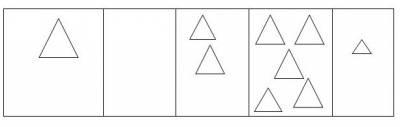 Например, одна лодка, нет лодки, две лодки, пять лодок.Одна легковая машина. Один пассажирский поездОдин спортивный самолет. Один грузовой (пассажирский) корабльОдин военный самолет. Один гражданский вертолетОдин воздушный шар. Одна космическая ракетаЧтение стихотворенияСвет горит, мотор гудит,На колесах шины,По дороге лихо мчитНас в себе… машина.Что снаружи, что внутри?Я называю пару предметов, а вы говорите, что может быть снаружи, а что внутри.Машина – мотор, мотор – бензин, автобус – водитель, багажник – вещи, троллейбус - салон, щебенка – кузов, палуба – корабль, корабль - каюта…Пальчиковая гимнастикаКакой транспорт плавает?Водный транспорт: лодка (моторная, весельная, с парусом, подводная), катер, пароход, корабль, баржа, ледокол, теплоход, плот, яхта, парусник
Презентация «Водный транспорт»Дети с опорой на компьютерную презентацию называют пассажирский, грузовой, военный, спортивный, специальный водный транспортИгра «Рекламный агент»Представьте, что ты рекламный агент на рынке по продаже лодок. Попробуйте подобрать как можно больше определений к своей лодке, рассказать о ней, чтобы ее хотелось приобрести.Согласование прилагательных с существительным в родеЛодка (какая?) – деревянная, спортивная, надувная, подводная, катерная, военная, узкая, широкая, большая, маленькая, вместительная, удобная, служебная, рыбацкая, собственная, государственная, современная, старинная, древняя, старая, новая, легкая, тяжелая, пустая, груженная, чистая, грязная, исправная, разбитая, поломанная, дорогая, дешевая, самодельная, игрушечная, красивая…Закончи предложение по образцу. Образование сравнительной степени прилагательныхКатер сигналит громко, а пароход еще…громче.Автобус едет быстро, а электричка еще…Вертолет летит высоко, а самолет еще…Автомобиль стоит близко, а велосипед еще…Машины силачиРассказывание стихотворения с использованием мнемотаблицыМного есть машин на свете, специальных и больших,
Всем нужны машины эти и без них не обойтись.Высоты я не боюсь, поднимаю в небо груз.
Я — силач и великан, а зовут меня все кран.Я не мчусь, как грузовик, быстро ездить не привык.
Я асфальт катаю тут. Все катком меня зовут.Кто усталости не знает? кто дороги нам ровняет?
Это — грейдер, он притом, впереди с большим ковшом.Жаркий день, а на экватор груз везёт рефрижератор.
В холодильнике его мясо, масло, молоко.Вам скажу, не ошибусь: возят фуры разный груз —
Овощи и фрукты, технику, продукты,
Джинсы, куртки, пледы и велосипеды.И на завтрак, и на ужин хлеб к столу, ребята, нужен.
Летом — в зной, зимой — в мороз хлеб развозит хлебовоз.Бензовоз — машина с бочкой, только он совсем не трус.
Объезжает ямы, кочки, в нём бензин — опасный груз.(А. Мецгер)Специальные виды транспорта предназначены для перевозки грузов, обслуживания ремонтных бригад, строительных площадок и фермерских хозяйств.Конечно же, это скорая помощь, полиция, пожарная служба, это различного рода грузовые машины, экскаваторы и бульдозеры, мусоровозы и краны, а также прочие виды техники.Упражнение с мячом «Сложные слова». Образование сложных имен существительных (игра с мячом)Есть специальный транспорт, который помогает людям выполнять их нелёгкую работу, а какой, вы его назовёте сами.Транспорт, который воду возит - водовоз;Транспорт, который молоко возит - молоковоз;Транспорт, который мусор возит - мусоровоз;Транспорт, в котором мешают бетон - бетономешалка.Есть такие специальные автомашины, которые мчатся, гудя на всю улицу, не останавливаясь на перекрестках.«Скорая помощь». Почему эту машину все пропускают? Потому что больного надо поскорее доставить в больницу. По телефону 103 мы связываемся со службой скорой помощи.
А вот и другая машина, которая летит, обгоняя всех, и никто ее не задерживает. На ней ничего не написано, но ее сразу все узнают, ведь одни только пожарные машины бывают красные, как огонь. Пожарную машину пропускают без задержки – огонь нужно скорее потушить, пока он дом не сжег. Набрав, по телефону 101 мы можем, вызвать пожарную помощь.
Сигнал по номеру 102 получают работники милиции, когда жизни людей угрожает опасность от преступников.Логопед показывает сигналы вызова экстренной помощи (101, 102, 103, 104), а дети называете соответствующий транспорт.
Специальные машины мы вызываем в экстренных случаях.Какую машину нужно пропустить на дороге первой и почему?Снегоуборочная и скорая помощь?Пожарная, бетономешалка и самосвал?Трактор, машину газовой службы и молоковоз?«Подбери нужное слово»У человека — ноги, а у машины  - (колеса).У человека – глаза, у автобуса – (фары).У магазина — продавец, у троллейбуса - (водитель).У автомобиля - шоссе, у поезда - (рельсы).У самосвала — груз, у автобуса - (пассажиры).У самолёта — крылья, а у вертолёта — … (лопасти).У кошки молоко, у автомобиля … (бензин).Корабль плавает, а самолёт … (летает).У человека — дом, у автомобиля — … (гараж).У птицы — гнездо, а у самолёта — … (ангар).У рыбы — заводь, а у кораблей — … (порт).У ястреба — клюв, а у самолёта — … (нос).У автобуса — парк, а у трамвая — … (депо).У человека — сердце, а у автомобиля — … (мотор).Игра «Продолжи предложение».На перекрестке случилась авария, потому что...Машина буксовала и не могла тронуться с места, потому что...Водитель затормозил у пешеходного перехода, потому что...Инспектор дорожного движения остановил машину, потому что...Упражнение «Прямая синектива»Человек посмотрел на море и придумал, изобрел…Рыболовную сеть, невод, удочки, спиннинг, гарпун, наживку, рыболовецкое судно… Маску для подводного плавания, ласты, водные очки, водолазный костюм, плавки, купальники…Лодку, яхты, шлюпки, катамараны, теплоходы, пароходы, подводные лодки, батискаф, военные корабли, эсминцы, крейсеры, авианосцы, акустическое оборудование, надувной круг, матрац, азбуку Морзе.Профессии: кок, матрос, моряк, мичман, боцман, капитан, адмирал, рыбак, торпедист, радист, акустик, пловец, ныряльщик…Украшение из ракушек, жемчуга, изображение морского пейзажа (моренисты), плантации по разведению морской капусты…Прояви свое отношение. Пожелай перед поездкой…Доброго пути!Всего доброго!Скорого возвращения!Успешной поездки!Ни пуха, ни пера!Ни гвоздя, ни жезла!Покажи жестами:Стоп!Я рад тебя видеть!До свидания!Итог:Транспорт - совокупность средств передвижения. Он бывает…На этом наше занятие завершилось. Всего хорошего!Едем, едем на машине, Нажимаем на педаль, Скорости переключаем, Смотрим пристально мы вдаль. Дворники счищают капли:
Влево, вправо - чистота. Волосы ерошит ветер. Мы шоферы хоть куда! Имитация движения рулемСгибать и вытягивать ногуТянуть «рычаг» к себе, от себяПриставляют ладонь ко лбуРуки перед собой, сгибать их в локтях, ладони раскрыть, наклонять руки влево, вправоНад головой шевелить пальцамиПоднять большой палецПервый мой вопрос простой:Что пробьет туман густой?Чьи волшебные лучиОсвещают путь в ночи?На машине их две пары…Догадались? Это - … (фары)Человеку, чтобы жить,Надо есть и надо пить.Пища есть и для машин,Называется - бензин.Эта пища не пустяк,Ей заполнен ... (бензобак)Ну, ответьте-ка теперь,Что рычит, как дикий зверь?Что в машине всех главней?Не поедете на ней,Коль в машине до сих порНе поставили ... (мотор)Едем, едем мы, и вотНадо сделать поворот.Путь вперед сейчас закрыт,И патруль на нас глядит.Чтоб не задержал патруль,Поворачиваем ... (руль)Раз, два, три, четыре, пятьБудем транспорт называтьПо земле пассажиров возятМашина, автобус и поезд.Самолет идет на взлет.Корабль по морю плыветШагаем на местеХлопают в ладошиВращают перед собой изображаемый рульПоднимают руки вверх, «взлет»Соединяют ладошки, изображая нос корабля, как будто корабль качается на волнах.